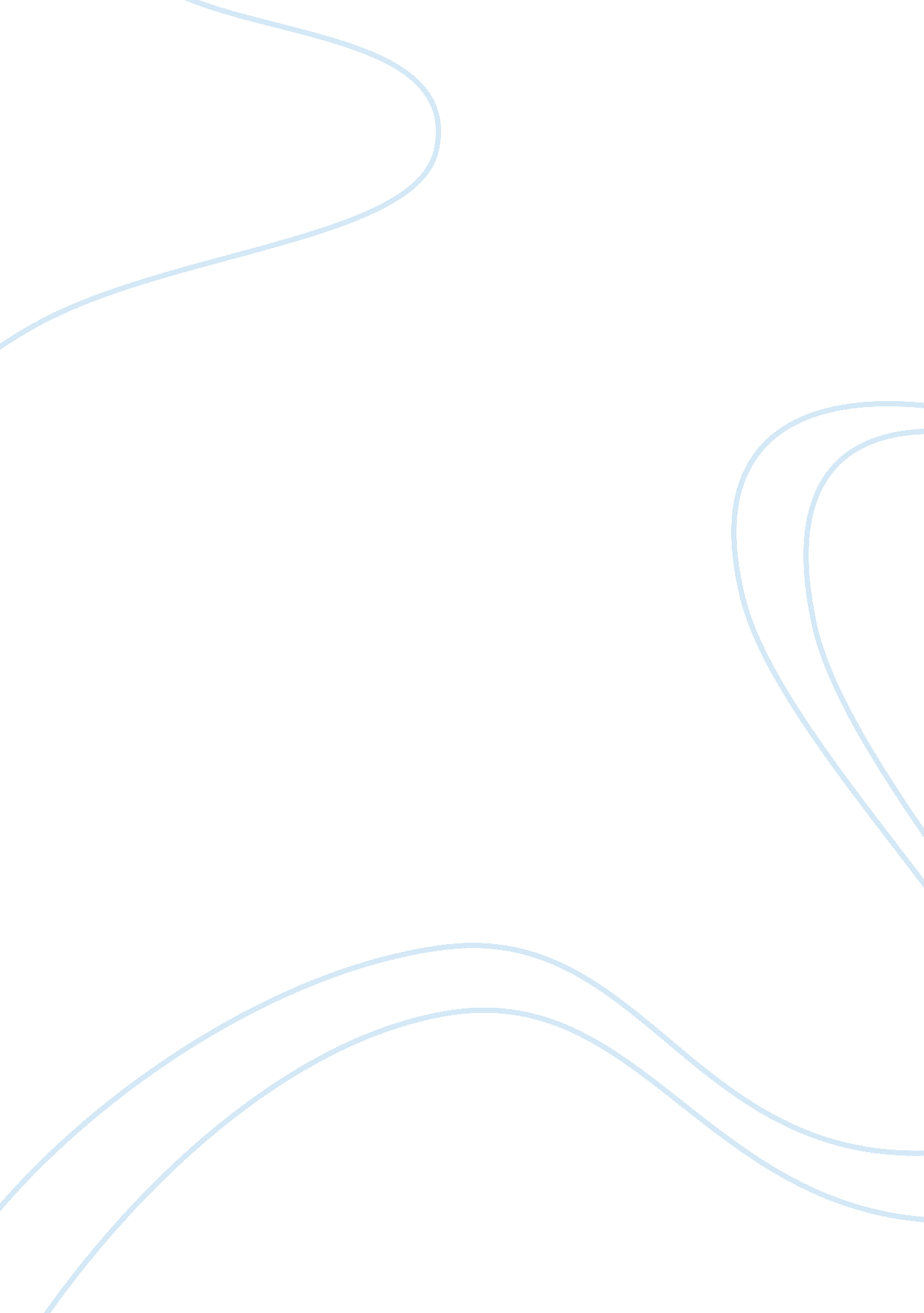 What are the effects of education on he essayDesign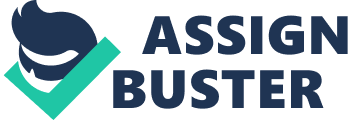 It also helps promote and sustain h positive choices, supporting and nurturing human De relationships and personal, family and community one study finds that for individuals born in the Unite( and 1 939, an additional year of schooling reduces HTH the next 1 0 years by 3. 6 percentage points (Leers-MM study finds that for the cohort of Swedish men born an additional year of schooling reduces the risk of baa (Cassiopeia, 2003). Overdrive and Duffel (2004) use the Indonesian cover f a primary school construction project in the years causal effect of education. They find that an increase of years of education in the household reduces child approximately 10 percentage points from a mean lei’ For women in the United States at the margin of cola able to enroll in college and stay for a minimum of two probability of smoking during pregnancy by 5. 8 perch large effect given that on average only 7. 8% of the wet smoked during pregnancy (Currie and Emeriti, 2002). Not all of the effects of education on health costs are increase uptake of preventative care which may lead worth-term increases in health care costs. Those with more likely to take advantage of health care provision association of education and some forms of illicit drug alcohol use is found to be positive, I. E. Education is a: use. Finally, although education appears to be protect has been found to have much less substantial impact or well-being. It is also important to emphasis that to the extent TTT health occur as a result of impacts on features of the concepts and attitudes, then if the quality of educated the developmental needs of the individual education injurious effects. 